
Konferenciju podržava Ministarstvo
 kulture i informisanja Republike Srbije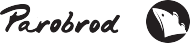 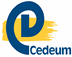 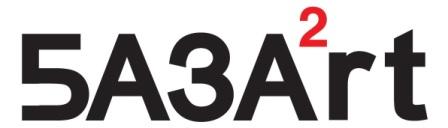 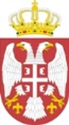 Sedma nacionalna naučno-stručna konferencija s međunarodnim učešćem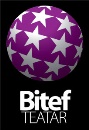 KREATIVNO OBRAZOVANJE: SPREMNOST ZA NESPREMNOSTBeograd, 04 - 07. jul 2021. Trajanje NEDELJA 4.7.2021.NEDELJA 4.7.2021.NEDELJA 4.7.2021.NEDELJA 4.7.2021.NEDELJA 4.7.2021.ONLAJN RADIONICEONLAJN RADIONICEONLAJN RADIONICEONLAJN RADIONICEONLAJN RADIONICE10:00-10:15 Otvaranje i uvodOtvaranje i uvodOtvaranje i uvodOtvaranje i uvodOtvaranje i uvod10:15-11:45 Igra i improvizacija u digitalnom okruženju za učenje + DISKUSIJA
Doc. dr Tamara Nikolić, Filozofski fakultet Univerziteta u Beogradu Radionica predstavlja demonstraciju izvođenja onlajn nastave na predmetu Andragogija igre i stvaralaštva na Filozofskom fakultetu u Beogradu tokom zimskog semestra 2020. U vanrednim okolnostima, igra i improvizacijske aktivnosti su prenete u virtuelno okruženje.Igra i improvizacija u digitalnom okruženju za učenje + DISKUSIJA
Doc. dr Tamara Nikolić, Filozofski fakultet Univerziteta u Beogradu Radionica predstavlja demonstraciju izvođenja onlajn nastave na predmetu Andragogija igre i stvaralaštva na Filozofskom fakultetu u Beogradu tokom zimskog semestra 2020. U vanrednim okolnostima, igra i improvizacijske aktivnosti su prenete u virtuelno okruženje.Igra i improvizacija u digitalnom okruženju za učenje + DISKUSIJA
Doc. dr Tamara Nikolić, Filozofski fakultet Univerziteta u Beogradu Radionica predstavlja demonstraciju izvođenja onlajn nastave na predmetu Andragogija igre i stvaralaštva na Filozofskom fakultetu u Beogradu tokom zimskog semestra 2020. U vanrednim okolnostima, igra i improvizacijske aktivnosti su prenete u virtuelno okruženje.Igra i improvizacija u digitalnom okruženju za učenje + DISKUSIJA
Doc. dr Tamara Nikolić, Filozofski fakultet Univerziteta u Beogradu Radionica predstavlja demonstraciju izvođenja onlajn nastave na predmetu Andragogija igre i stvaralaštva na Filozofskom fakultetu u Beogradu tokom zimskog semestra 2020. U vanrednim okolnostima, igra i improvizacijske aktivnosti su prenete u virtuelno okruženje.Igra i improvizacija u digitalnom okruženju za učenje + DISKUSIJA
Doc. dr Tamara Nikolić, Filozofski fakultet Univerziteta u Beogradu Radionica predstavlja demonstraciju izvođenja onlajn nastave na predmetu Andragogija igre i stvaralaštva na Filozofskom fakultetu u Beogradu tokom zimskog semestra 2020. U vanrednim okolnostima, igra i improvizacijske aktivnosti su prenete u virtuelno okruženje.12:15-13:45 S obje strane ekrana: digitalni iskorak koncertnih i opernih kuća prema novim publikama + DISKUSIJA
Ana Čorić, mag. mus, Akademija muzičke umjetnosti Univerziteta u Zagrebu Zaključci istraživanja digitalnih edukativnih programa, sprovedenog u 8 teatara i koncertnih dvorana engleskog govornog područja tokom pandemije biće uvod u interaktivnu slušaonicu/gledaonicu odabranih sadržaja i promišljanje o njihovoj primjeni u lokalnim kontekstima.* Radionica je deo diseminacije projekta B-AIR koji se realizuje uz podršku Evropske unije kroz program Creative Europe.S obje strane ekrana: digitalni iskorak koncertnih i opernih kuća prema novim publikama + DISKUSIJA
Ana Čorić, mag. mus, Akademija muzičke umjetnosti Univerziteta u Zagrebu Zaključci istraživanja digitalnih edukativnih programa, sprovedenog u 8 teatara i koncertnih dvorana engleskog govornog područja tokom pandemije biće uvod u interaktivnu slušaonicu/gledaonicu odabranih sadržaja i promišljanje o njihovoj primjeni u lokalnim kontekstima.* Radionica je deo diseminacije projekta B-AIR koji se realizuje uz podršku Evropske unije kroz program Creative Europe.S obje strane ekrana: digitalni iskorak koncertnih i opernih kuća prema novim publikama + DISKUSIJA
Ana Čorić, mag. mus, Akademija muzičke umjetnosti Univerziteta u Zagrebu Zaključci istraživanja digitalnih edukativnih programa, sprovedenog u 8 teatara i koncertnih dvorana engleskog govornog područja tokom pandemije biće uvod u interaktivnu slušaonicu/gledaonicu odabranih sadržaja i promišljanje o njihovoj primjeni u lokalnim kontekstima.* Radionica je deo diseminacije projekta B-AIR koji se realizuje uz podršku Evropske unije kroz program Creative Europe.S obje strane ekrana: digitalni iskorak koncertnih i opernih kuća prema novim publikama + DISKUSIJA
Ana Čorić, mag. mus, Akademija muzičke umjetnosti Univerziteta u Zagrebu Zaključci istraživanja digitalnih edukativnih programa, sprovedenog u 8 teatara i koncertnih dvorana engleskog govornog područja tokom pandemije biće uvod u interaktivnu slušaonicu/gledaonicu odabranih sadržaja i promišljanje o njihovoj primjeni u lokalnim kontekstima.* Radionica je deo diseminacije projekta B-AIR koji se realizuje uz podršku Evropske unije kroz program Creative Europe.S obje strane ekrana: digitalni iskorak koncertnih i opernih kuća prema novim publikama + DISKUSIJA
Ana Čorić, mag. mus, Akademija muzičke umjetnosti Univerziteta u Zagrebu Zaključci istraživanja digitalnih edukativnih programa, sprovedenog u 8 teatara i koncertnih dvorana engleskog govornog područja tokom pandemije biće uvod u interaktivnu slušaonicu/gledaonicu odabranih sadržaja i promišljanje o njihovoj primjeni u lokalnim kontekstima.* Radionica je deo diseminacije projekta B-AIR koji se realizuje uz podršku Evropske unije kroz program Creative Europe.14:30-16:00 Supporting creativity and giving value to diversity through theatrical games + DISKUSIJA
Anne Berelowich, Instant Mix, Pariz zona, Francuska (radionica na engleskom sa obezbeđenim prevodom)Simple improvisational acting games will allow teachers / theater practitioners to work in a variety of languages, and support their students’ creativity and linguistic / cultural skills.* Radionica je deo diseminacije projekta Let’s Act Multilingual (LAM!) koji se realizuje uz podršku Evropske unije kroz program Erasmus+.Supporting creativity and giving value to diversity through theatrical games + DISKUSIJA
Anne Berelowich, Instant Mix, Pariz zona, Francuska (radionica na engleskom sa obezbeđenim prevodom)Simple improvisational acting games will allow teachers / theater practitioners to work in a variety of languages, and support their students’ creativity and linguistic / cultural skills.* Radionica je deo diseminacije projekta Let’s Act Multilingual (LAM!) koji se realizuje uz podršku Evropske unije kroz program Erasmus+.Supporting creativity and giving value to diversity through theatrical games + DISKUSIJA
Anne Berelowich, Instant Mix, Pariz zona, Francuska (radionica na engleskom sa obezbeđenim prevodom)Simple improvisational acting games will allow teachers / theater practitioners to work in a variety of languages, and support their students’ creativity and linguistic / cultural skills.* Radionica je deo diseminacije projekta Let’s Act Multilingual (LAM!) koji se realizuje uz podršku Evropske unije kroz program Erasmus+.Supporting creativity and giving value to diversity through theatrical games + DISKUSIJA
Anne Berelowich, Instant Mix, Pariz zona, Francuska (radionica na engleskom sa obezbeđenim prevodom)Simple improvisational acting games will allow teachers / theater practitioners to work in a variety of languages, and support their students’ creativity and linguistic / cultural skills.* Radionica je deo diseminacije projekta Let’s Act Multilingual (LAM!) koji se realizuje uz podršku Evropske unije kroz program Erasmus+.Supporting creativity and giving value to diversity through theatrical games + DISKUSIJA
Anne Berelowich, Instant Mix, Pariz zona, Francuska (radionica na engleskom sa obezbeđenim prevodom)Simple improvisational acting games will allow teachers / theater practitioners to work in a variety of languages, and support their students’ creativity and linguistic / cultural skills.* Radionica je deo diseminacije projekta Let’s Act Multilingual (LAM!) koji se realizuje uz podršku Evropske unije kroz program Erasmus+.PONEDELJAK 5.7.2021.PONEDELJAK 5.7.2021.PONEDELJAK 5.7.2021.PONEDELJAK 5.7.2021.PONEDELJAK 5.7.2021.TrajanjeUstanova kulture PAROBRODUstanova kulture PAROBRODUstanova kulture PAROBRODUstanova kulture PAROBRODUstanova kulture PAROBROD09.30Registracija učesnika Registracija učesnika Registracija učesnika Registracija učesnika 10.00-10.15Parobrod teatarSVEČANO OTVARANjE Pozdravna reč: dr Sunčica Milosavljević, BAZAART, Beograd
Prof. dr Slobodan Vuksanović, Pedagoški muzej, Beograd SVEČANO OTVARANjE Pozdravna reč: dr Sunčica Milosavljević, BAZAART, Beograd
Prof. dr Slobodan Vuksanović, Pedagoški muzej, Beograd SVEČANO OTVARANjE Pozdravna reč: dr Sunčica Milosavljević, BAZAART, Beograd
Prof. dr Slobodan Vuksanović, Pedagoški muzej, Beograd SVEČANO OTVARANjE Pozdravna reč: dr Sunčica Milosavljević, BAZAART, Beograd
Prof. dr Slobodan Vuksanović, Pedagoški muzej, Beograd SVEČANO OTVARANjE Pozdravna reč: dr Sunčica Milosavljević, BAZAART, Beograd
Prof. dr Slobodan Vuksanović, Pedagoški muzej, Beograd 10.15-11.15KREATIVNO OBRAZOVANJEUvodničarka i moderatorka: asist. dr Jovana Karaulić, Fakultet dramskih umetnosti, BeogradPogled u boje: Kreativnost u razvijanju realnog programa u dečjem vrtiću 
MA Nevena Mitranić, asistent na katedri za Predškolsku pedagogiju Filozofskog fakulteta Univerziteta u Beogradu 
Marija Jovanović, medicinska sestra-vaspitač u vrtiću "Zemunski Biser", PU "dr Sima Milošević", ZemunPles i njegovo učešće u vaspitanju i obrazovanju dece – predstavljanje projekta i obuke GENERATORJovana Rakić, koreografkinja i plesna pedagoškinjaKREATIVNO OBRAZOVANJEUvodničarka i moderatorka: asist. dr Jovana Karaulić, Fakultet dramskih umetnosti, BeogradPogled u boje: Kreativnost u razvijanju realnog programa u dečjem vrtiću 
MA Nevena Mitranić, asistent na katedri za Predškolsku pedagogiju Filozofskog fakulteta Univerziteta u Beogradu 
Marija Jovanović, medicinska sestra-vaspitač u vrtiću "Zemunski Biser", PU "dr Sima Milošević", ZemunPles i njegovo učešće u vaspitanju i obrazovanju dece – predstavljanje projekta i obuke GENERATORJovana Rakić, koreografkinja i plesna pedagoškinjaKREATIVNO OBRAZOVANJEUvodničarka i moderatorka: asist. dr Jovana Karaulić, Fakultet dramskih umetnosti, BeogradPogled u boje: Kreativnost u razvijanju realnog programa u dečjem vrtiću 
MA Nevena Mitranić, asistent na katedri za Predškolsku pedagogiju Filozofskog fakulteta Univerziteta u Beogradu 
Marija Jovanović, medicinska sestra-vaspitač u vrtiću "Zemunski Biser", PU "dr Sima Milošević", ZemunPles i njegovo učešće u vaspitanju i obrazovanju dece – predstavljanje projekta i obuke GENERATORJovana Rakić, koreografkinja i plesna pedagoškinjaKREATIVNO OBRAZOVANJEUvodničarka i moderatorka: asist. dr Jovana Karaulić, Fakultet dramskih umetnosti, BeogradPogled u boje: Kreativnost u razvijanju realnog programa u dečjem vrtiću 
MA Nevena Mitranić, asistent na katedri za Predškolsku pedagogiju Filozofskog fakulteta Univerziteta u Beogradu 
Marija Jovanović, medicinska sestra-vaspitač u vrtiću "Zemunski Biser", PU "dr Sima Milošević", ZemunPles i njegovo učešće u vaspitanju i obrazovanju dece – predstavljanje projekta i obuke GENERATORJovana Rakić, koreografkinja i plesna pedagoškinjaKREATIVNO OBRAZOVANJEUvodničarka i moderatorka: asist. dr Jovana Karaulić, Fakultet dramskih umetnosti, BeogradPogled u boje: Kreativnost u razvijanju realnog programa u dečjem vrtiću 
MA Nevena Mitranić, asistent na katedri za Predškolsku pedagogiju Filozofskog fakulteta Univerziteta u Beogradu 
Marija Jovanović, medicinska sestra-vaspitač u vrtiću "Zemunski Biser", PU "dr Sima Milošević", ZemunPles i njegovo učešće u vaspitanju i obrazovanju dece – predstavljanje projekta i obuke GENERATORJovana Rakić, koreografkinja i plesna pedagoškinja11.15-11.30PAUZA ZA KAFUPAUZA ZA KAFUPAUZA ZA KAFUPAUZA ZA KAFUPAUZA ZA KAFU11.30-12.10Kuda IDE tvoja IDEja – Značaj likovnog izraza u razvoju deteta
Natalija Dabić i Nebojša Petrović, Grupa IDE, vizuelni umetnici i likovni pedagoziSensitive Pictures – Muzejski audio vodič sa detekcijom emocija
Bogdan Španjević, NextGame agencija i Univerzitet Metropoliten u BeograduKuda IDE tvoja IDEja – Značaj likovnog izraza u razvoju deteta
Natalija Dabić i Nebojša Petrović, Grupa IDE, vizuelni umetnici i likovni pedagoziSensitive Pictures – Muzejski audio vodič sa detekcijom emocija
Bogdan Španjević, NextGame agencija i Univerzitet Metropoliten u BeograduKuda IDE tvoja IDEja – Značaj likovnog izraza u razvoju deteta
Natalija Dabić i Nebojša Petrović, Grupa IDE, vizuelni umetnici i likovni pedagoziSensitive Pictures – Muzejski audio vodič sa detekcijom emocija
Bogdan Španjević, NextGame agencija i Univerzitet Metropoliten u BeograduKuda IDE tvoja IDEja – Značaj likovnog izraza u razvoju deteta
Natalija Dabić i Nebojša Petrović, Grupa IDE, vizuelni umetnici i likovni pedagoziSensitive Pictures – Muzejski audio vodič sa detekcijom emocija
Bogdan Španjević, NextGame agencija i Univerzitet Metropoliten u BeograduKuda IDE tvoja IDEja – Značaj likovnog izraza u razvoju deteta
Natalija Dabić i Nebojša Petrović, Grupa IDE, vizuelni umetnici i likovni pedagoziSensitive Pictures – Muzejski audio vodič sa detekcijom emocija
Bogdan Španjević, NextGame agencija i Univerzitet Metropoliten u Beogradu12.30-13.00Svečanost dodele nagrade Reprezentativnog udruženja BAZAART 
za poseban doprinos naučnoistraživačkim i edukativnim delatnostima u kulturiDobitnice: prof. emerita dr Milena Dragićević Šešić i gđa Zora Bokšan, dramska pedagoškinjaSvečanost dodele nagrade Reprezentativnog udruženja BAZAART 
za poseban doprinos naučnoistraživačkim i edukativnim delatnostima u kulturiDobitnice: prof. emerita dr Milena Dragićević Šešić i gđa Zora Bokšan, dramska pedagoškinjaSvečanost dodele nagrade Reprezentativnog udruženja BAZAART 
za poseban doprinos naučnoistraživačkim i edukativnim delatnostima u kulturiDobitnice: prof. emerita dr Milena Dragićević Šešić i gđa Zora Bokšan, dramska pedagoškinjaSvečanost dodele nagrade Reprezentativnog udruženja BAZAART 
za poseban doprinos naučnoistraživačkim i edukativnim delatnostima u kulturiDobitnice: prof. emerita dr Milena Dragićević Šešić i gđa Zora Bokšan, dramska pedagoškinjaSvečanost dodele nagrade Reprezentativnog udruženja BAZAART 
za poseban doprinos naučnoistraživačkim i edukativnim delatnostima u kulturiDobitnice: prof. emerita dr Milena Dragićević Šešić i gđa Zora Bokšan, dramska pedagoškinja12.50-13.00 Pozorišna predstava: 	HATOR, Obrenovac 	Branislav Nušić: 	Dugme Pozorišna predstava: 	HATOR, Obrenovac 	Branislav Nušić: 	Dugme Pozorišna predstava: 	HATOR, Obrenovac 	Branislav Nušić: 	Dugme Pozorišna predstava: 	HATOR, Obrenovac 	Branislav Nušić: 	Dugme Pozorišna predstava: 	HATOR, Obrenovac 	Branislav Nušić: 	Dugme 13.00-13.30PAUZA ZA RUČAKPAUZA ZA RUČAKPAUZA ZA RUČAKPAUZA ZA RUČAKPAUZA ZA RUČAK13:00-20:00KabinetIZLOŽBA: 		Sensitive Pictures - Audio vodič kroz slike Edvarda Munka (na engleskom jeziku)	autor: Bogdan ŠpanjevićIZLOŽBA: 		Sensitive Pictures - Audio vodič kroz slike Edvarda Munka (na engleskom jeziku)	autor: Bogdan ŠpanjevićIZLOŽBA: 		Sensitive Pictures - Audio vodič kroz slike Edvarda Munka (na engleskom jeziku)	autor: Bogdan ŠpanjevićIZLOŽBA: 		Sensitive Pictures - Audio vodič kroz slike Edvarda Munka (na engleskom jeziku)	autor: Bogdan ŠpanjevićIZLOŽBA: 		Sensitive Pictures - Audio vodič kroz slike Edvarda Munka (na engleskom jeziku)	autor: Bogdan Španjević13:30-20:00UMETNOST KAO PROCES UČENJARADIONICE I PRIMERI DOBRE PRAKSEUMETNOST KAO PROCES UČENJARADIONICE I PRIMERI DOBRE PRAKSEUMETNOST KAO PROCES UČENJARADIONICE I PRIMERI DOBRE PRAKSEUMETNOST KAO PROCES UČENJARADIONICE I PRIMERI DOBRE PRAKSEUMETNOST KAO PROCES UČENJARADIONICE I PRIMERI DOBRE PRAKSEBALETSKA SALABALETSKA SALAPAROBROD TEATARPAROBROD TEATARKABINETI13.30-15.30R1: Muzika i pokret prof. dr Katarina Zadnik, Muzička akademija Univerziteta u Ljubljani MUZIČKE AKTIVNOSTI U CELOVITOM MUZIČKOM RAZVOJU DETETA 
muzička radionicaNa temelju muzičkih aktivnosti učesnici radionice će se upoznati sa didaktičkim pristupom slušanju muzike i stvaranju u muzici. Biće predstavljeni primeri dobre prakse kao podrška muzičkom razvoju učenika u osnovnim i muzičkim školama.R1: Muzika i pokret prof. dr Katarina Zadnik, Muzička akademija Univerziteta u Ljubljani MUZIČKE AKTIVNOSTI U CELOVITOM MUZIČKOM RAZVOJU DETETA 
muzička radionicaNa temelju muzičkih aktivnosti učesnici radionice će se upoznati sa didaktičkim pristupom slušanju muzike i stvaranju u muzici. Biće predstavljeni primeri dobre prakse kao podrška muzičkom razvoju učenika u osnovnim i muzičkim školama.R2: Scenske umetnostiDraženka Čelebićanin, 
samostalni stručnjak u kulturi, Beograd GLUMA I IGRIVOST 
dramska radionica Tema radionice je igrivost kao glumački impuls u nama. Kroz buđenje, prepoznavanje, izražavanje i artikulisanje igre vode nas vežbe oslobađanja tela i glasa, tehnike razvoja imaginacije i  improvizacije i scensko uobličavanje koje nosi domišljate mogućnosti ali i glumačke zakonitosti. R2: Scenske umetnostiDraženka Čelebićanin, 
samostalni stručnjak u kulturi, Beograd GLUMA I IGRIVOST 
dramska radionica Tema radionice je igrivost kao glumački impuls u nama. Kroz buđenje, prepoznavanje, izražavanje i artikulisanje igre vode nas vežbe oslobađanja tela i glasa, tehnike razvoja imaginacije i  improvizacije i scensko uobličavanje koje nosi domišljate mogućnosti ali i glumačke zakonitosti. R3: Likovne umetnostiNatalija Dabić i Nebojša Petrović, 
Grupa IDE, Beograd OŽIVI SVOJ CRTEŽ 
radionica animacije crtežaPredstavićemo jedan od načina rada sa decom i mladima koji podstiče oslobađanje ideje, kreativnosti i vežbanje fokusa – animacija crteža. Zadatak će biti da se urade kratke crtane GIF animacije koristeći papir, olovku ili flomaster i fotoparat/telefon za slaganje crteža u kratki animirani gif.15.30-16.00PAUZA ZA KAFUPAUZA ZA KAFUPAUZA ZA KAFUPAUZA ZA KAFUPAUZA ZA KAFU16:00-18:00Jovana Rakić i Milena Todorović, plesne pedagoškinje, Stanica Servis za savremeni ples GENERATOR 
radionica za razvoj kreativnog pokreta i plesaRadionica razvija veštine vaspitača, pedagoga, stručnih saradnika i učitelja u stvaranju i podržavanju samostalnog stvaralačkog i istraživačkog procesa kod dece uzrasta od 4 do 9 godina, kroz metode koje kod dece podstiču korišćenje pokreta bez potrebe za kopiranjem i nametanjem forme.Jovana Rakić i Milena Todorović, plesne pedagoškinje, Stanica Servis za savremeni ples GENERATOR 
radionica za razvoj kreativnog pokreta i plesaRadionica razvija veštine vaspitača, pedagoga, stručnih saradnika i učitelja u stvaranju i podržavanju samostalnog stvaralačkog i istraživačkog procesa kod dece uzrasta od 4 do 9 godina, kroz metode koje kod dece podstiču korišćenje pokreta bez potrebe za kopiranjem i nametanjem forme.Olivera Milojević, 
vokalna pedagoškinja, BeogradUDAHNI DUBOKO I PUSTI SVOJ GLAS! 
vokalna radionica Učitelji i muzički i dramski pedagozi saznaće kako da osnaže decu i mlade da se vokalno izraze, bez obzira da li pokazuju sklonost ka muzici ili ne, aktivirajući celo telo kroz zanimljive vežbe disanja, za postavku, zagrevanje i vođenje glasa, te za kreiranje u grupama jednostavne melodije i teksta.Olivera Milojević, 
vokalna pedagoškinja, BeogradUDAHNI DUBOKO I PUSTI SVOJ GLAS! 
vokalna radionica Učitelji i muzički i dramski pedagozi saznaće kako da osnaže decu i mlade da se vokalno izraze, bez obzira da li pokazuju sklonost ka muzici ili ne, aktivirajući celo telo kroz zanimljive vežbe disanja, za postavku, zagrevanje i vođenje glasa, te za kreiranje u grupama jednostavne melodije i teksta.18.00-18.30PAUZA ZA KAFUPAUZA ZA KAFUPAUZA ZA KAFUPAUZA ZA KAFUPAUZA ZA KAFU18:30-20:00Marko Nektan, Nektan Art, Pančevo NOVI POČETAK STVARANJA
radionica savremenog plesaRadionica se temelji na ideji da kreacija nastaje iz sopstvene inspiracije i pravila koja sami postavljamo. Koristeći vežbe iz Butoh umetnosti i iskustava Nektan Art-a, gde fokus nije na učitelju, već na učeniku, ispitivaćemo šta nas arhetipovi naše podsvesti mogu naučiti i kako da kreiramo umetnost kroz samoistraživanje.Marko Nektan, Nektan Art, Pančevo NOVI POČETAK STVARANJA
radionica savremenog plesaRadionica se temelji na ideji da kreacija nastaje iz sopstvene inspiracije i pravila koja sami postavljamo. Koristeći vežbe iz Butoh umetnosti i iskustava Nektan Art-a, gde fokus nije na učitelju, već na učeniku, ispitivaćemo šta nas arhetipovi naše podsvesti mogu naučiti i kako da kreiramo umetnost kroz samoistraživanje.20.30-21.30 Klavir holPozorišna predstava: POKUS, Beograd 		Snežana Gnjidić: 	Talentovani, pa šta Osam mladih ljudi se nakon tri godine okuplja na proslavi godišnjice male mature i suočava sa pitanjem – imaju li šta da slave. Suočeni sa brojnim preprekama u sebi i oko sebe, koje ih osujećuju da razviju svoje talente i ostvare se kao ličnosti, oni mladalački žestoko traže izlaz 
iz sopstvene zatvorenosti i nezainteresovanosti sredine i pronalaze ga u iskrenijim i savesnijim međusobnim odnosima poverenja i podrške.Pozorišna predstava: POKUS, Beograd 		Snežana Gnjidić: 	Talentovani, pa šta Osam mladih ljudi se nakon tri godine okuplja na proslavi godišnjice male mature i suočava sa pitanjem – imaju li šta da slave. Suočeni sa brojnim preprekama u sebi i oko sebe, koje ih osujećuju da razviju svoje talente i ostvare se kao ličnosti, oni mladalački žestoko traže izlaz 
iz sopstvene zatvorenosti i nezainteresovanosti sredine i pronalaze ga u iskrenijim i savesnijim međusobnim odnosima poverenja i podrške.Pozorišna predstava: POKUS, Beograd 		Snežana Gnjidić: 	Talentovani, pa šta Osam mladih ljudi se nakon tri godine okuplja na proslavi godišnjice male mature i suočava sa pitanjem – imaju li šta da slave. Suočeni sa brojnim preprekama u sebi i oko sebe, koje ih osujećuju da razviju svoje talente i ostvare se kao ličnosti, oni mladalački žestoko traže izlaz 
iz sopstvene zatvorenosti i nezainteresovanosti sredine i pronalaze ga u iskrenijim i savesnijim međusobnim odnosima poverenja i podrške.Pozorišna predstava: POKUS, Beograd 		Snežana Gnjidić: 	Talentovani, pa šta Osam mladih ljudi se nakon tri godine okuplja na proslavi godišnjice male mature i suočava sa pitanjem – imaju li šta da slave. Suočeni sa brojnim preprekama u sebi i oko sebe, koje ih osujećuju da razviju svoje talente i ostvare se kao ličnosti, oni mladalački žestoko traže izlaz 
iz sopstvene zatvorenosti i nezainteresovanosti sredine i pronalaze ga u iskrenijim i savesnijim međusobnim odnosima poverenja i podrške.Pozorišna predstava: POKUS, Beograd 		Snežana Gnjidić: 	Talentovani, pa šta Osam mladih ljudi se nakon tri godine okuplja na proslavi godišnjice male mature i suočava sa pitanjem – imaju li šta da slave. Suočeni sa brojnim preprekama u sebi i oko sebe, koje ih osujećuju da razviju svoje talente i ostvare se kao ličnosti, oni mladalački žestoko traže izlaz 
iz sopstvene zatvorenosti i nezainteresovanosti sredine i pronalaze ga u iskrenijim i savesnijim međusobnim odnosima poverenja i podrške.UTORAK 6.7.2021.UTORAK 6.7.2021.UTORAK 6.7.2021.UTORAK 6.7.2021.UTORAK 6.7.2021.TrajanjeUstanova kulture PAROBRODUstanova kulture PAROBRODUstanova kulture PAROBRODUstanova kulture PAROBRODUstanova kulture PAROBROD09.30Registracija učesnika Registracija učesnika Registracija učesnika Registracija učesnika 10.00-13.00Parobrod teatarFORUM:
Scenske umetnosti u gimnazijamaModeratorka: doc. dr Olja Jovanović, Katedra za psihologiju Filozofskog fakulteta u Beogradu
Učestvuju direktori gimnazija, nastavnici predmeta Scenske umetnosti, učenici, 
kao i predstavnici Ministarstva prosvete i Zavoda za unapređivanje obrazovanja i vaspitanja.FORUM:
Scenske umetnosti u gimnazijamaModeratorka: doc. dr Olja Jovanović, Katedra za psihologiju Filozofskog fakulteta u Beogradu
Učestvuju direktori gimnazija, nastavnici predmeta Scenske umetnosti, učenici, 
kao i predstavnici Ministarstva prosvete i Zavoda za unapređivanje obrazovanja i vaspitanja.FORUM:
Scenske umetnosti u gimnazijamaModeratorka: doc. dr Olja Jovanović, Katedra za psihologiju Filozofskog fakulteta u Beogradu
Učestvuju direktori gimnazija, nastavnici predmeta Scenske umetnosti, učenici, 
kao i predstavnici Ministarstva prosvete i Zavoda za unapređivanje obrazovanja i vaspitanja.FORUM:
Scenske umetnosti u gimnazijamaModeratorka: doc. dr Olja Jovanović, Katedra za psihologiju Filozofskog fakulteta u Beogradu
Učestvuju direktori gimnazija, nastavnici predmeta Scenske umetnosti, učenici, 
kao i predstavnici Ministarstva prosvete i Zavoda za unapređivanje obrazovanja i vaspitanja.FORUM:
Scenske umetnosti u gimnazijamaModeratorka: doc. dr Olja Jovanović, Katedra za psihologiju Filozofskog fakulteta u Beogradu
Učestvuju direktori gimnazija, nastavnici predmeta Scenske umetnosti, učenici, 
kao i predstavnici Ministarstva prosvete i Zavoda za unapređivanje obrazovanja i vaspitanja.13.00-14.00PAUZA ZA RUČAKPAUZA ZA RUČAKPAUZA ZA RUČAKPAUZA ZA RUČAKPAUZA ZA RUČAK14:00-19:30KREATIVNOST I KRITIČKO MIŠLJENJE RADIONICE I PRIMERI DOBRE PRAKSEKREATIVNOST I KRITIČKO MIŠLJENJE RADIONICE I PRIMERI DOBRE PRAKSEKREATIVNOST I KRITIČKO MIŠLJENJE RADIONICE I PRIMERI DOBRE PRAKSEKREATIVNOST I KRITIČKO MIŠLJENJE RADIONICE I PRIMERI DOBRE PRAKSEKREATIVNOST I KRITIČKO MIŠLJENJE RADIONICE I PRIMERI DOBRE PRAKSEBALETSKA SALABALETSKA SALABALETSKA SALAPAROBROD TEATARPAROBROD TEATAR14.00-15.30R4: Savremene izvođačke umetnosti Tamara Jeremić, Inex teatar, Beograd
Nataša Milojević, BAZAART, Beograd IZRAZI SE NA SVOJ NAČIN 
radionica manipulacije objektima 
i savremenog cirkusaRadionica je posvećena podršci mladim ljudima da izraze svoje mišljenje i stavove, kao i da predstave vrednosti koje se razlikuju od onih većinske populacije. 
Upotrebom objekata koji će personalizovati njih same, mladi uče da kroz igru preispituju pitanja iz svakodnevnog okruženja, razvijaju psiho-motorne sposobnosti i jačaju timski duh. R4: Savremene izvođačke umetnosti Tamara Jeremić, Inex teatar, Beograd
Nataša Milojević, BAZAART, Beograd IZRAZI SE NA SVOJ NAČIN 
radionica manipulacije objektima 
i savremenog cirkusaRadionica je posvećena podršci mladim ljudima da izraze svoje mišljenje i stavove, kao i da predstave vrednosti koje se razlikuju od onih većinske populacije. 
Upotrebom objekata koji će personalizovati njih same, mladi uče da kroz igru preispituju pitanja iz svakodnevnog okruženja, razvijaju psiho-motorne sposobnosti i jačaju timski duh. R4: Savremene izvođačke umetnosti Tamara Jeremić, Inex teatar, Beograd
Nataša Milojević, BAZAART, Beograd IZRAZI SE NA SVOJ NAČIN 
radionica manipulacije objektima 
i savremenog cirkusaRadionica je posvećena podršci mladim ljudima da izraze svoje mišljenje i stavove, kao i da predstave vrednosti koje se razlikuju od onih većinske populacije. 
Upotrebom objekata koji će personalizovati njih same, mladi uče da kroz igru preispituju pitanja iz svakodnevnog okruženja, razvijaju psiho-motorne sposobnosti i jačaju timski duh. Selena Ristić Vitomirović i Marija Marković, 
Dečiji centar, Zaječar U TUĐOJ KOŽI - 
KULTURA POSMATRANJA
kreativna dramska radionica Kroz rad u grupama, neverbalnu komunikaciju, igranje uloga, tehniku vajanja, kreiranje skulptura, dijalog, suočavanje stavova na temu nasilja, pokušaćemo da sagledamo (ne)prihvatanje odgovornosti iz tri ugla (žrtva, nasilnik, posmatrač)Selena Ristić Vitomirović i Marija Marković, 
Dečiji centar, Zaječar U TUĐOJ KOŽI - 
KULTURA POSMATRANJA
kreativna dramska radionica Kroz rad u grupama, neverbalnu komunikaciju, igranje uloga, tehniku vajanja, kreiranje skulptura, dijalog, suočavanje stavova na temu nasilja, pokušaćemo da sagledamo (ne)prihvatanje odgovornosti iz tri ugla (žrtva, nasilnik, posmatrač)15.30-16.00PAUZA ZA KAFUPAUZA ZA KAFUPAUZA ZA KAFUPAUZA ZA KAFUPAUZA ZA KAFU16:00-17:30IZRAZI SE NA SVOJ NAČIN 
radionica manipulacije objektima 
i savremenog cirkusa- NASTAVAK RADIONICE – - PRIPREMA PREZENTACIJE -IZRAZI SE NA SVOJ NAČIN 
radionica manipulacije objektima 
i savremenog cirkusa- NASTAVAK RADIONICE – - PRIPREMA PREZENTACIJE -IZRAZI SE NA SVOJ NAČIN 
radionica manipulacije objektima 
i savremenog cirkusa- NASTAVAK RADIONICE – - PRIPREMA PREZENTACIJE -Doc. dr  Maja Maksimović i doc. dr Tamara Nikolić, 
Filozofski fakultet Univerziteta u Beogradu, TERRA INCOGNITA - MAPIRANJE NEPOZNATOG
kreativna radionica zasnovana na 
tehnikama dramske terapije Radionica je bazirana na dramaterapijskom sesame metodu. Putem imaginacije i pokreta otvara prolaze u nepoznato, osmišljavanje i deljenje tih prostora. Na kraju, socijalnoterapijskim metodama grupa zajedno kreira značenje nepoznatog u nama i oko nas. Doc. dr  Maja Maksimović i doc. dr Tamara Nikolić, 
Filozofski fakultet Univerziteta u Beogradu, TERRA INCOGNITA - MAPIRANJE NEPOZNATOG
kreativna radionica zasnovana na 
tehnikama dramske terapije Radionica je bazirana na dramaterapijskom sesame metodu. Putem imaginacije i pokreta otvara prolaze u nepoznato, osmišljavanje i deljenje tih prostora. Na kraju, socijalnoterapijskim metodama grupa zajedno kreira značenje nepoznatog u nama i oko nas. 17.30-18.00Prezentacija radionice IZRAZI SE NA SVOJ NAČIN i 
PAUZA ZA KAFUPrezentacija radionice IZRAZI SE NA SVOJ NAČIN i 
PAUZA ZA KAFUPrezentacija radionice IZRAZI SE NA SVOJ NAČIN i 
PAUZA ZA KAFUPrezentacija radionice IZRAZI SE NA SVOJ NAČIN i 
PAUZA ZA KAFUPrezentacija radionice IZRAZI SE NA SVOJ NAČIN i 
PAUZA ZA KAFU18:00-19:30BIOSKOP BIOSKOP BIOSKOP MA Sandra Maksimović, 
OŠ „Sveti Sava“ i neformalna grupa Kulturociklin, KruševacIZVAN K(A)LUPA – 
PODSTICANJE KREATIVNOSTI U NASTAVI SRPSKOG JEZIKAkreativna dramska radionicaRadionica pokazuje kako primenom tehnika i metoda kreativne drame u nastavnim i vannastavnim situacijama osvešćujemo i produbljujemo tri odnosa – odnos sa sobom, sa drugima i svetom koji nas okružuje – tri suštinska odnosa na kojima se gradi ’spremnost za nespremnost’, a učenje dobija draž novog, stvaralačkog, kreativnog.MA Sandra Maksimović, 
OŠ „Sveti Sava“ i neformalna grupa Kulturociklin, KruševacIZVAN K(A)LUPA – 
PODSTICANJE KREATIVNOSTI U NASTAVI SRPSKOG JEZIKAkreativna dramska radionicaRadionica pokazuje kako primenom tehnika i metoda kreativne drame u nastavnim i vannastavnim situacijama osvešćujemo i produbljujemo tri odnosa – odnos sa sobom, sa drugima i svetom koji nas okružuje – tri suštinska odnosa na kojima se gradi ’spremnost za nespremnost’, a učenje dobija draž novog, stvaralačkog, kreativnog.18:00-19:30R5: Film i videoGLASOVI! Kristina Mlađenović, BAZAART, Beograd Biće prikazani filmovi koje su kroz kreativni proces (divajzing) sa učenicima srednjih škola iz Crne Gore, Severne Makedonije i Srbije, saradnički razvile umetnica i nastavnica u okviru regionalnog projekta VOICES (Glasovi). Akcenat je na podsticanju kreativnog potencijala učenika i njihove kritičke zapitanosti o svetu u kom treba da se ostvare kao odgovorni i angažovani građani.R5: Film i videoGLASOVI! Kristina Mlađenović, BAZAART, Beograd Biće prikazani filmovi koje su kroz kreativni proces (divajzing) sa učenicima srednjih škola iz Crne Gore, Severne Makedonije i Srbije, saradnički razvile umetnica i nastavnica u okviru regionalnog projekta VOICES (Glasovi). Akcenat je na podsticanju kreativnog potencijala učenika i njihove kritičke zapitanosti o svetu u kom treba da se ostvare kao odgovorni i angažovani građani.R5: Film i videoGLASOVI! Kristina Mlađenović, BAZAART, Beograd Biće prikazani filmovi koje su kroz kreativni proces (divajzing) sa učenicima srednjih škola iz Crne Gore, Severne Makedonije i Srbije, saradnički razvile umetnica i nastavnica u okviru regionalnog projekta VOICES (Glasovi). Akcenat je na podsticanju kreativnog potencijala učenika i njihove kritičke zapitanosti o svetu u kom treba da se ostvare kao odgovorni i angažovani građani.MA Sandra Maksimović, 
OŠ „Sveti Sava“ i neformalna grupa Kulturociklin, KruševacIZVAN K(A)LUPA – 
PODSTICANJE KREATIVNOSTI U NASTAVI SRPSKOG JEZIKAkreativna dramska radionicaRadionica pokazuje kako primenom tehnika i metoda kreativne drame u nastavnim i vannastavnim situacijama osvešćujemo i produbljujemo tri odnosa – odnos sa sobom, sa drugima i svetom koji nas okružuje – tri suštinska odnosa na kojima se gradi ’spremnost za nespremnost’, a učenje dobija draž novog, stvaralačkog, kreativnog.MA Sandra Maksimović, 
OŠ „Sveti Sava“ i neformalna grupa Kulturociklin, KruševacIZVAN K(A)LUPA – 
PODSTICANJE KREATIVNOSTI U NASTAVI SRPSKOG JEZIKAkreativna dramska radionicaRadionica pokazuje kako primenom tehnika i metoda kreativne drame u nastavnim i vannastavnim situacijama osvešćujemo i produbljujemo tri odnosa – odnos sa sobom, sa drugima i svetom koji nas okružuje – tri suštinska odnosa na kojima se gradi ’spremnost za nespremnost’, a učenje dobija draž novog, stvaralačkog, kreativnog.Bitef teatarBitef teatarBitef teatarBitef teatarBitef teatar20.00-21.00 Bitef teatarPozorišna predstava: PATOS, Smederevo: 	Sanja Krsmanović Tasić: 	2100: Skaska o Aski Zamislite svet u kom je umetnost zabranjena kao beskorisna delatnost i u kom postoji samo #radoučenje. U kom mladi u #fabriškolama vredno rade dok ih Brižni prate preko kamera. Gde samo u Muzeju poslednjih mogu da se pogledaju drvo, mačka, pčela i da se posluša poslednja pesma; gde može da se diše samo pomoću maski i gde se vazduh prodaje u teglama. I u tom i takvom svetu, grupa mladih stvara svoje Krovište, prostor slobode i smisla, gde se žudno slušaju i izvode neke važne priče, među njima i Aska i vuk. Jedni od drugih uče važnost solidarnosti i drugarstva, i to da nikad, čak ni u uništenom i otuđenom svetu naše budućnosti, nije kasno za nadu. I za pobunu.Pozorišna predstava: PATOS, Smederevo: 	Sanja Krsmanović Tasić: 	2100: Skaska o Aski Zamislite svet u kom je umetnost zabranjena kao beskorisna delatnost i u kom postoji samo #radoučenje. U kom mladi u #fabriškolama vredno rade dok ih Brižni prate preko kamera. Gde samo u Muzeju poslednjih mogu da se pogledaju drvo, mačka, pčela i da se posluša poslednja pesma; gde može da se diše samo pomoću maski i gde se vazduh prodaje u teglama. I u tom i takvom svetu, grupa mladih stvara svoje Krovište, prostor slobode i smisla, gde se žudno slušaju i izvode neke važne priče, među njima i Aska i vuk. Jedni od drugih uče važnost solidarnosti i drugarstva, i to da nikad, čak ni u uništenom i otuđenom svetu naše budućnosti, nije kasno za nadu. I za pobunu.Pozorišna predstava: PATOS, Smederevo: 	Sanja Krsmanović Tasić: 	2100: Skaska o Aski Zamislite svet u kom je umetnost zabranjena kao beskorisna delatnost i u kom postoji samo #radoučenje. U kom mladi u #fabriškolama vredno rade dok ih Brižni prate preko kamera. Gde samo u Muzeju poslednjih mogu da se pogledaju drvo, mačka, pčela i da se posluša poslednja pesma; gde može da se diše samo pomoću maski i gde se vazduh prodaje u teglama. I u tom i takvom svetu, grupa mladih stvara svoje Krovište, prostor slobode i smisla, gde se žudno slušaju i izvode neke važne priče, među njima i Aska i vuk. Jedni od drugih uče važnost solidarnosti i drugarstva, i to da nikad, čak ni u uništenom i otuđenom svetu naše budućnosti, nije kasno za nadu. I za pobunu.Pozorišna predstava: PATOS, Smederevo: 	Sanja Krsmanović Tasić: 	2100: Skaska o Aski Zamislite svet u kom je umetnost zabranjena kao beskorisna delatnost i u kom postoji samo #radoučenje. U kom mladi u #fabriškolama vredno rade dok ih Brižni prate preko kamera. Gde samo u Muzeju poslednjih mogu da se pogledaju drvo, mačka, pčela i da se posluša poslednja pesma; gde može da se diše samo pomoću maski i gde se vazduh prodaje u teglama. I u tom i takvom svetu, grupa mladih stvara svoje Krovište, prostor slobode i smisla, gde se žudno slušaju i izvode neke važne priče, među njima i Aska i vuk. Jedni od drugih uče važnost solidarnosti i drugarstva, i to da nikad, čak ni u uništenom i otuđenom svetu naše budućnosti, nije kasno za nadu. I za pobunu.Pozorišna predstava: PATOS, Smederevo: 	Sanja Krsmanović Tasić: 	2100: Skaska o Aski Zamislite svet u kom je umetnost zabranjena kao beskorisna delatnost i u kom postoji samo #radoučenje. U kom mladi u #fabriškolama vredno rade dok ih Brižni prate preko kamera. Gde samo u Muzeju poslednjih mogu da se pogledaju drvo, mačka, pčela i da se posluša poslednja pesma; gde može da se diše samo pomoću maski i gde se vazduh prodaje u teglama. I u tom i takvom svetu, grupa mladih stvara svoje Krovište, prostor slobode i smisla, gde se žudno slušaju i izvode neke važne priče, među njima i Aska i vuk. Jedni od drugih uče važnost solidarnosti i drugarstva, i to da nikad, čak ni u uništenom i otuđenom svetu naše budućnosti, nije kasno za nadu. I za pobunu.SREDA 7.7.2021.SREDA 7.7.2021.SREDA 7.7.2021.SREDA 7.7.2021.SREDA 7.7.2021.Ustanova kulture PAROBRODUstanova kulture PAROBRODUstanova kulture PAROBRODUstanova kulture PAROBRODUstanova kulture PAROBRODTrajanjeUMETNIK + NASTAVNIK = KREATIVNO OBRAZOVANJERADIONICE I PRIMERI DOBRE PRAKSEUMETNIK + NASTAVNIK = KREATIVNO OBRAZOVANJERADIONICE I PRIMERI DOBRE PRAKSEUMETNIK + NASTAVNIK = KREATIVNO OBRAZOVANJERADIONICE I PRIMERI DOBRE PRAKSEUMETNIK + NASTAVNIK = KREATIVNO OBRAZOVANJERADIONICE I PRIMERI DOBRE PRAKSEUMETNIK + NASTAVNIK = KREATIVNO OBRAZOVANJERADIONICE I PRIMERI DOBRE PRAKSE10.00-16.00 Baletska salaAnđelija Jočić, prevodilac i dramski pedagog, CEDEUM i 
Branijeta Kondžulović, dipl. profesor srpske književnosti i jezika sa opštom književnošću, BAZAARTSaradnja umetnika i nastavnika u interkulturalnom učenju – prezentacija modela
Tri radionice zasnovane su na programu multinacionalnog treninga “Europe in Perspective: International Co-operation in Cultural Learning” (2017-2019) koji ima za cilj da pruži podršku saradnji umetnika (ili praktičara u oblasti kulture) i nastavnika da u svojoj praksi koriste tehnike i metode iz područja umetnosti, prvenstveno za rad u oblasti interkulturalnog učenja.  Anđelija Jočić, prevodilac i dramski pedagog, CEDEUM i 
Branijeta Kondžulović, dipl. profesor srpske književnosti i jezika sa opštom književnošću, BAZAARTSaradnja umetnika i nastavnika u interkulturalnom učenju – prezentacija modela
Tri radionice zasnovane su na programu multinacionalnog treninga “Europe in Perspective: International Co-operation in Cultural Learning” (2017-2019) koji ima za cilj da pruži podršku saradnji umetnika (ili praktičara u oblasti kulture) i nastavnika da u svojoj praksi koriste tehnike i metode iz područja umetnosti, prvenstveno za rad u oblasti interkulturalnog učenja.  Anđelija Jočić, prevodilac i dramski pedagog, CEDEUM i 
Branijeta Kondžulović, dipl. profesor srpske književnosti i jezika sa opštom književnošću, BAZAARTSaradnja umetnika i nastavnika u interkulturalnom učenju – prezentacija modela
Tri radionice zasnovane su na programu multinacionalnog treninga “Europe in Perspective: International Co-operation in Cultural Learning” (2017-2019) koji ima za cilj da pruži podršku saradnji umetnika (ili praktičara u oblasti kulture) i nastavnika da u svojoj praksi koriste tehnike i metode iz područja umetnosti, prvenstveno za rad u oblasti interkulturalnog učenja.  Anđelija Jočić, prevodilac i dramski pedagog, CEDEUM i 
Branijeta Kondžulović, dipl. profesor srpske književnosti i jezika sa opštom književnošću, BAZAARTSaradnja umetnika i nastavnika u interkulturalnom učenju – prezentacija modela
Tri radionice zasnovane su na programu multinacionalnog treninga “Europe in Perspective: International Co-operation in Cultural Learning” (2017-2019) koji ima za cilj da pruži podršku saradnji umetnika (ili praktičara u oblasti kulture) i nastavnika da u svojoj praksi koriste tehnike i metode iz područja umetnosti, prvenstveno za rad u oblasti interkulturalnog učenja.  Anđelija Jočić, prevodilac i dramski pedagog, CEDEUM i 
Branijeta Kondžulović, dipl. profesor srpske književnosti i jezika sa opštom književnošću, BAZAARTSaradnja umetnika i nastavnika u interkulturalnom učenju – prezentacija modela
Tri radionice zasnovane su na programu multinacionalnog treninga “Europe in Perspective: International Co-operation in Cultural Learning” (2017-2019) koji ima za cilj da pruži podršku saradnji umetnika (ili praktičara u oblasti kulture) i nastavnika da u svojoj praksi koriste tehnike i metode iz područja umetnosti, prvenstveno za rad u oblasti interkulturalnog učenja.  